A Learning Plan (LP) must be submitted for each 200 hours of field (if MSW 2nd year student, submit LP for each 250 hours completed).  To receive a “Satisfactory” grade, student must accumulate points within the range stated below:													                TOTAL POINTS:  _________________Students Evaluation Summary:Field Instructor’s Evaluation Summary: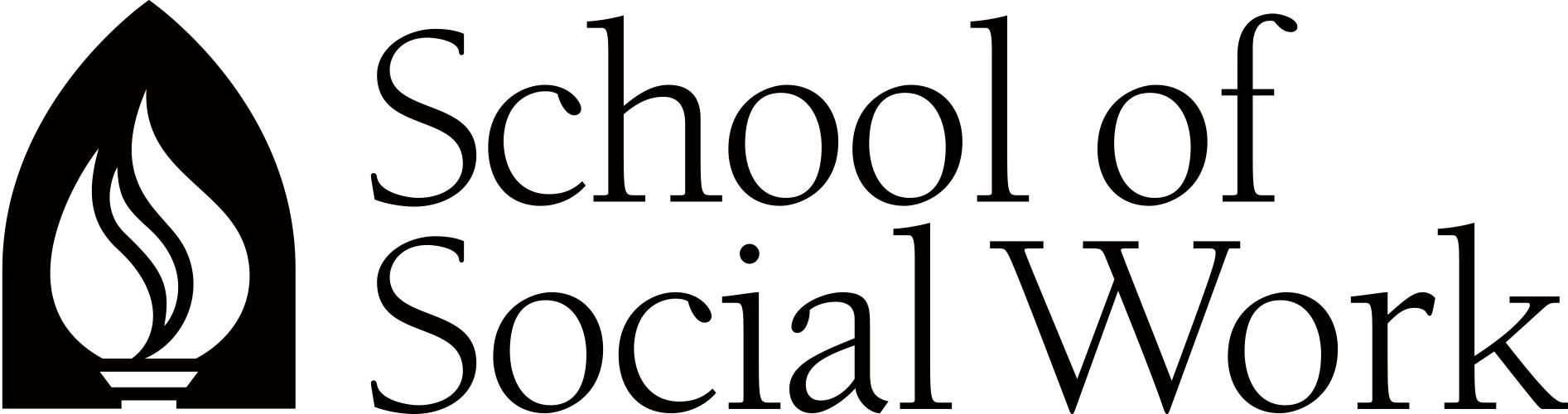 
“Preparing individuals for excellence during a lifetime of professional serviceand Christian compassion in action”Social Work Field Education Learning PlanMSW 2nd Year or MSW Advanced Standing (AS)Practice Behaviors and Activities (500 or 600 hours)Student NameLP 1 “Grading Criteria” for LPs:MSW 2nd year = total of 2 LPsLearning Plan #1 @ 250 hrs = 42 – 82 pointsLearning Plan # 2 @ 500 hrs = 84 – 105 pointsMSW Advanced Standing = total of 3 LPsLearning Plan #1 @ 200 hrs = 42 – 62 pointsLearning Plan #2 @ 400 hrs = 63 – 83 pointsLearning Plan # 3 @ 600 hrs = 84 – 105 points □ Field Instructor / □ Task SupervisorName of AgencyFaculty LiaisonDate Learning Planwas submitted(5) Fully Competent(4) Mostly Competent(3) Moderately Competent(2) Minimally Competent(1) Not CompetentStudent demonstrates each activity with confidence and displays a firm grasp of pertinent concepts and how to appropriately apply learning.Student demonstrates each activity and is able to communicate how classroom learning is effectively applied.Student demonstrates each skill and may be unsure of how subtle gradations learned in class are applied in field.Student understands the skill and is inconsistent in completing the activity.Student displays a lack of understanding of skills.Using the following evaluation scale, please identify specific assignments / activities         that encompass the practice behaviors (PBs) listed on the left.(5) Fully Competent; (4) Mostly Competent; (3) Moderately Competent; (2) Minimally Competent; (1) Not CompetentEvaluationEvaluationCompetency #1:  Demonstrate Ethical and Professional Behavior Competency #1:  Demonstrate Ethical and Professional Behavior Competency #1:  Demonstrate Ethical and Professional Behavior Competency #1:  Demonstrate Ethical and Professional Behavior 1h(A). Apply strategies of ethical reasoning to arrive at principled decisions. 1i(A). Recognize and manage personal values using the assessment of Student Professionalism (ASP) document to guide advanced practice.  Competency #2:  Engage Diversity and Difference in PracticeCompetency #2:  Engage Diversity and Difference in PracticeCompetency #2:  Engage Diversity and Difference in PracticeCompetency #2:  Engage Diversity and Difference in Practice2g(A). Demonstrate sufficient self- awareness to mitigate the influence of personal biases and values in working with diverse groups. 2h(A). Utilize culturally-sensitive approaches when delivering evidence-based interventions. Competency #3:  Advance Human Rights and Social, Economic, and Environmental JusticeCompetency #3:  Advance Human Rights and Social, Economic, and Environmental JusticeCompetency #3:  Advance Human Rights and Social, Economic, and Environmental JusticeCompetency #3:  Advance Human Rights and Social, Economic, and Environmental Justice3f(A). Promote national and international policies that advance human rights; promote social, economic, and environmental justice; and, reduce oppression and discrimination. 3g(A). Utilize community-organizing and coalition-building skills to promote social, economic, and environmental justice.  Competency #4:  Engage in Practice-informed Research and Research-informed PracticeCompetency #4:  Engage in Practice-informed Research and Research-informed PracticeCompetency #4:  Engage in Practice-informed Research and Research-informed PracticeCompetency #4:  Engage in Practice-informed Research and Research-informed Practice4d(A). Conduct advanced micro practice evaluation.  4e(A). Conduct advanced macro practice evaluation.Competency #5:  Engage in Policy PracticeCompetency #5:  Engage in Policy PracticeCompetency #5:  Engage in Policy PracticeCompetency #5:  Engage in Policy Practice5d(A). Collaborate with colleagues, clients, and organizations for effective policy action. 5e(A). Conduct advanced policy analysis and promote solutions that enhance social well-being. Competency # 6:  Engage with Individuals, Families, Groups, Organizations and CommunitiesCompetency # 6:  Engage with Individuals, Families, Groups, Organizations and CommunitiesCompetency # 6:  Engage with Individuals, Families, Groups, Organizations and CommunitiesCompetency # 6:  Engage with Individuals, Families, Groups, Organizations and Communities6c(A). Demonstrate rapport-building skills in advanced practice settings. Competency #7:  Assess and Plan with Individuals, Families, Groups, Organizations, and CommunitiesCompetency #7:  Assess and Plan with Individuals, Families, Groups, Organizations, and CommunitiesCompetency #7:  Assess and Plan with Individuals, Families, Groups, Organizations, and CommunitiesCompetency #7:  Assess and Plan with Individuals, Families, Groups, Organizations, and Communities7d(A).  Conduct advanced assessments using DSM-5, Person-in-Environment (PIE), and/or strengths approaches. 7e(A). Apply differential diagnosis criteria in assessing clients.Competency #8:  Intervene with Individuals, Families, Groups, Organizations and Communities   Competency #8:  Intervene with Individuals, Families, Groups, Organizations and Communities   Competency #8:  Intervene with Individuals, Families, Groups, Organizations and Communities   Competency #8:  Intervene with Individuals, Families, Groups, Organizations and Communities   8h(A). Demonstrate advanced micro and/or macro planning skills.8i(A). Conduct cognitive-behavioral therapy.8j(A). Demonstrate supervision skills.Competency #9:  Evaluate Practice with Individuals, Families, Groups, Organizations and CommunitiesCompetency #9:  Evaluate Practice with Individuals, Families, Groups, Organizations and CommunitiesCompetency #9:  Evaluate Practice with Individuals, Families, Groups, Organizations and CommunitiesCompetency #9:  Evaluate Practice with Individuals, Families, Groups, Organizations and Communities9c(A). Critically analyze, monitor, and evaluate intervention and program processes and outcomes. 9d(A). Apply evaluation findings to improve practice effectiveness at the micro, mezzo, and macro levels. Competency #10:  Demonstrate a Christian Social Work PerspectiveCompetency #10:  Demonstrate a Christian Social Work PerspectiveCompetency #10:  Demonstrate a Christian Social Work PerspectiveCompetency #10:  Demonstrate a Christian Social Work Perspective10a. Demonstrate respect for clients’ spiritual paths.  10b. Conduct holistic assessments and interventions that incorporate spiritual dimensions. Competency #11:  Apply trauma informed perspective when assessing and intervening in practice with individuals, families, groups, organizations, and communities.Competency #11:  Apply trauma informed perspective when assessing and intervening in practice with individuals, families, groups, organizations, and communities.Competency #11:  Apply trauma informed perspective when assessing and intervening in practice with individuals, families, groups, organizations, and communities.Competency #11:  Apply trauma informed perspective when assessing and intervening in practice with individuals, families, groups, organizations, and communities.11g(A) Demonstrate micro level trauma informed therapeutic interventions with individuals, groups, organizations and/or communities.Semester:      	Fall Academic Year: 	Suggested Grade:    Total Hours Completed:Student’s Strengths:Use as much space as necessaryUse as much space as necessaryAreas for Student Improvement:Areas for Student Improvement:Use as much space as necessaryUse as much space as necessaryChanges in the Agency or Other Pertinent Information that may have affected the student’s educational experiences:Changes in the Agency or Other Pertinent Information that may have affected the student’s educational experiences:Use as much space as necessaryUse as much space as necessarySemester:      	Academic Year: 	Suggested Grade:    Total Hours Completed:Student’s Strengths:Use as much space as necessaryUse as much space as necessaryAreas for Student Improvement:Areas for Student Improvement:Use as much space as necessaryUse as much space as necessaryChanges in the Agency or Other Pertinent Information that may have affected the student’s educational experiences:Changes in the Agency or Other Pertinent Information that may have affected the student’s educational experiences:Use as much space as necessaryUse as much space as necessaryField Instructor’s Signature:Student’s Signature: